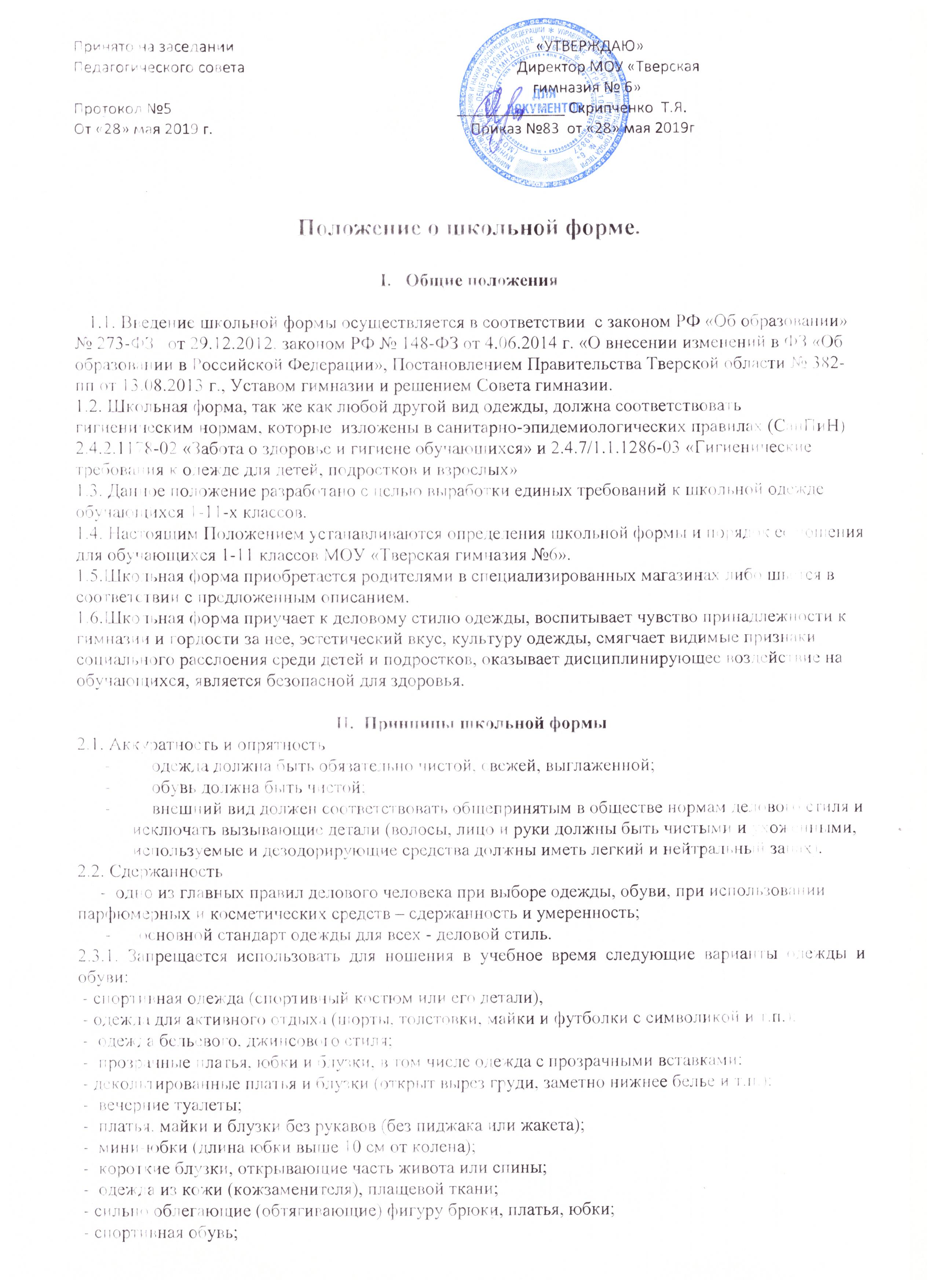  -  пляжная обувь; -  массивная обувь на высокой платформе; -  обувь в стиле «кантри» (казаки); -  вечерние туфли ( на чрезмерно высоком каблуке, с бантами, яркой вышивкой, из блестящей ткани). Допустимый каблук для девочек не более  (5-9 класс), не более  (10-11 класс) - в одежде не должны присутствовать очень яркие цвета, блестящие нити и вызывающие экстравагантные детали, привлекающие пристальное внимание.2.3.2. Волосы ·         длинные волосы у девочек должны быть заплетены, средней длины - прибраны заколками;·         мальчики и юноши должны своевременно стричься (стрижки классические);Запрещаются экстравагантные стрижки и прически, окрашивание волос в яркие, неестественные цвета.2.4. Маникюр и макияж·         Рекомендован маникюр гигиенический, бесцветный. ·         Неяркий макияж и маникюр разрешен девушкам 10-11 класса2.5.Запрещено использовать в качестве деталей одежды массивные броши, кулоны, кольца, серьги.2.6. Размер сумок должен быть достаточным для размещения необходимого количества учебников, тетрадей, школьных принадлежностей и соответствовать форме одежды.2.7.Запрещаются аксессуары с символикой асоциальных неформальных молодежных объединений, а также пропагандирующие психоактивные вещества и противоправное поведение.
III. Требования к школьной форме.3.1. Стиль одежды – деловой, классический.3.2. Школьная форма подразделяется на парадную, повседневную и спортивную.Парадная форма:Мальчики, юноши                         Белая мужская (мальчиковая) сорочка, пиджак, жилет, брюки, туфли.                          Галстуки,    бабочки и т.п. по желанию.Девочки, девушки                          Белая блуза рубашечного покроя, жакет, жилет, юбка, брюки, туфли.Повседневная форма:Мальчики                        - Костюм «двойка» или «тройка», мужская сорочка (рубашка), туфли;                        - пиджак, брюки, мужская сорочка (рубашка), туфли.                         - рубашки неярких тонов,                         - галстуки по желанию.                        - однотонный без надписей пуловер, свитер, жилет Девочки                        - Костюм, включающий пиджак или жилет, платье с пиджаком или                          жакетом, брюки или юбку, сарафан;                       - блуза, водолазка неярких тонов;                      - колготки однотонные - телесного, черного, белого цветов;                       - туфли с закрытой пяткой и носком.        Цвета школьной формы:Начальная школа 1-4 класс                          Цвет формы - бордовыйСредний школьный возраст 5-8 классы                          Цвет формы – синийСтаршая школа 9-11 классы                          Цвет формы – серый, черныйСпортивная форма:               Спортивная форма включает футболку, спортивные шорты, спортивное                трико (костюм), кроссовки. Форма должна соответствовать погоде и месту                проведения физкультурных занятий. Для участия в массовых спортивных                мероприятиях рекомендуется приобретение головных уборов (кепи,                бейсболки и пр.). Спортивные костюмы надеваются только для уроков                 физической культуры и на время проведения спортивных праздников,               соревнований. Одежда должна быть чистой и выглаженной.Все учащиеся 1 - 11 классов должны иметь сменную обувь. Сменная обувь должна быть чистой, выдержанной в деловом стиле.IV. Права и обязанности обучающихся4.1. Учащийся имеет право выбирать школьную форму в соответствии с предложенными  вариантами и обязаны в течение учебного года постоянно носить школьную форму.4.2.Учащийся обязан носить повседневную школьную форму ежедневно.
4.3. Содержать форму в чистоте, относится к ней бережно, помнить, что внешний вид ученика – это лицо гимназии.4.4. Спортивную форму в дни уроков физической культуры учащиеся приносят с собой. 4.5. В дни проведения торжественных линеек, праздников школьники надевают парадную форму.4.6. Ученик имеет право самостоятельно подбирать рубашки, блузки к школьному костюму в повседневной жизни.4.7. Без школьной формы школьники на занятия не допускаются.4.8. Допускается ношение в холодное время года джемперов, свитеров и пуловеров неярких цветов под костюм.4.9. Ученики   обязаны  выполнять все пункты данного положения.V. Обязанности родителей5.1. Приобрести обучающимся школьную форму, согласно условиям данного Положения до начала учебного года, и делать это по мере необходимости, вплоть до окончания обучающимися гимназии.
5.2. Контролировать внешний вид учащихся перед выходом в гимназию в строгом соответствии с требованиями Положения.
3. Выполнять все пункты данного Положения.VI. Меры административного воздействия6.1. Данный локальный акт является приложением к Уставу гимназии и подлежит обязательному исполнению учащимися и другими работниками гимназии.6.2. Несоблюдение обучающимися данного Положения является нарушением Устава школы и Правил поведения для учащихся в гимназии.6.3. Классные руководители в течение учебного дня должны поставить в  известность родителей о случае явки учащихся без школьной формы и нарушения данного положения.